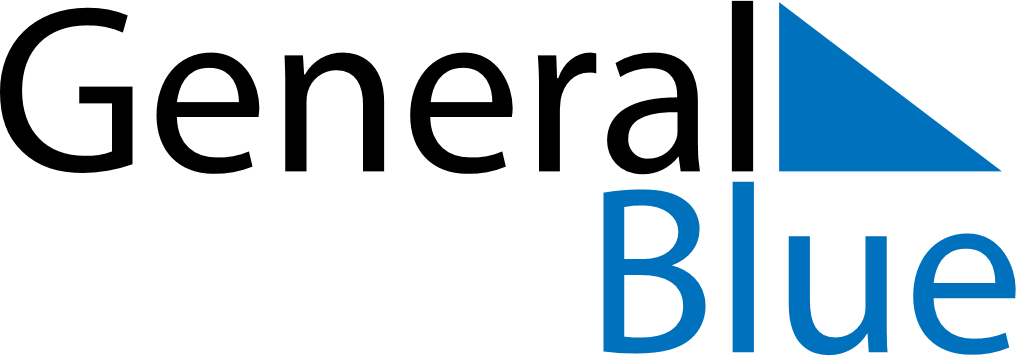 July 2023July 2023July 2023July 2023July 2023July 2023Cocos IslandsCocos IslandsCocos IslandsCocos IslandsCocos IslandsCocos IslandsSundayMondayTuesdayWednesdayThursdayFridaySaturday12345678910111213141516171819202122Islamic New Year232425262728293031NOTES